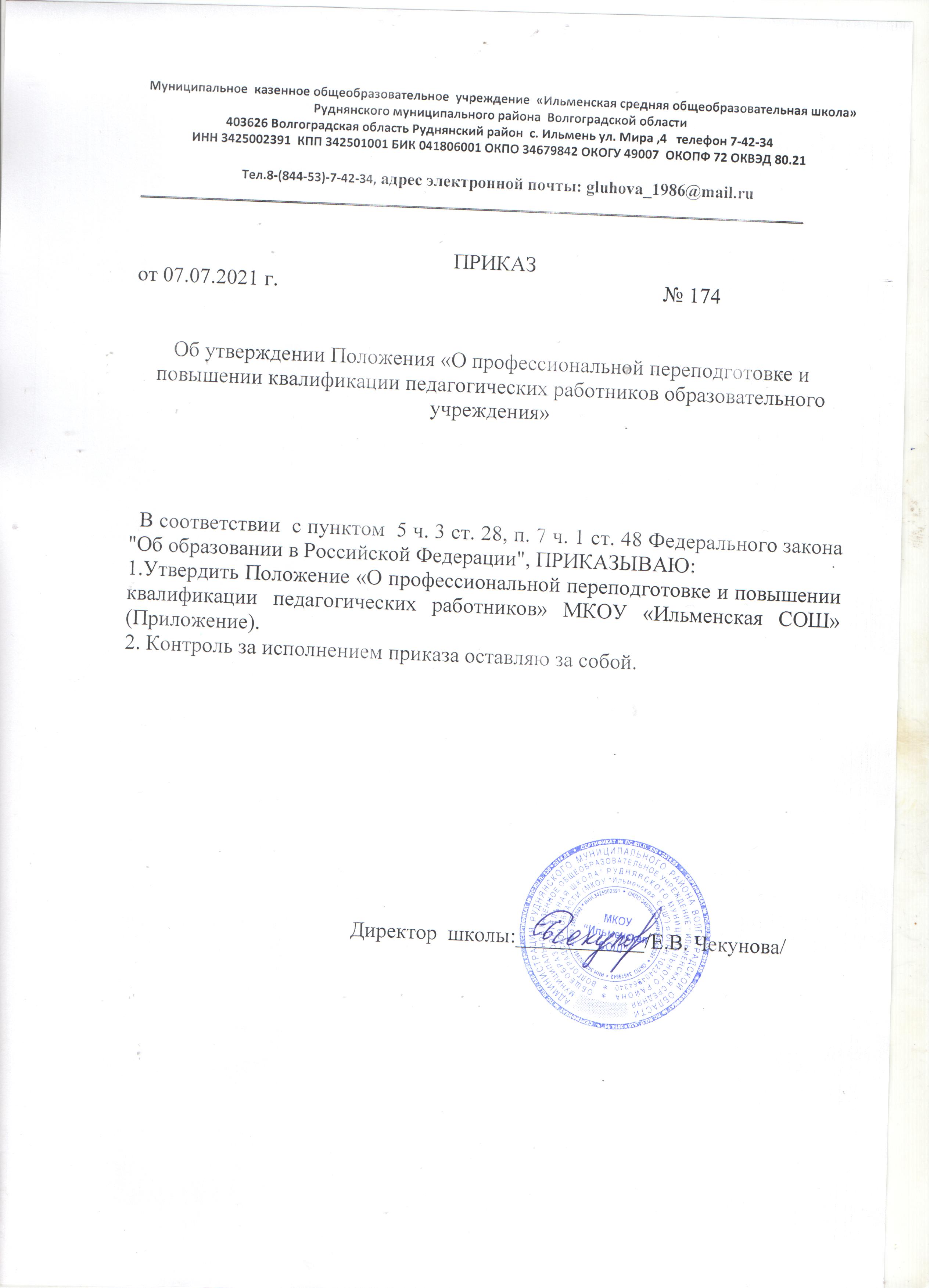                                                                                                                         Приложение УТВЕРЖДЕНОприказом МКОУ «Ильменская СОШ»Руднянского муниципального района Волгоградской областиот 07.07.2021 № 174ПОЛОЖЕНИЕ  о профессиональной переподготовке и повышении квалификации педагогических работников МКОУ «ИЛЬМЕНСКАЯ СОШ»1. Общие положения. Профессиональная компетентность педагогических работников является важнейшимфактором, влияющим на эффективность работы образовательного учреждения, что, вконечном счете, определяет качество образования школьников как основной параметргосударственно - общественного заказа школе. Соответствие профессиональной компетентности педагогического персонала школыуровню требований, предъявляемых к современной системе образования, обязываетиметь в структуре внутришкольного управления отдельную подсистему,обеспечивающую постоянное совершенствование профессиональных качеств педагогов. Настоящее Положение (далее просто Положение) определяет основныеметодологические принципы, на которых строится работа по повышениюпрофессиональной компетентности, отражающей реальную квалификациюпедагогических работников МКОУ «Ильменская СОШ», цели, задачи, порядок и формыего организации. Положение разработано в соответствии с Трудовым Кодексом Российской Федерации(ст.144), Федеральным Законом РФ от 29.12.2012 года №273 – ФЗ «Об образовании вРоссийской Федерации» (пунктом 5 ч. 3 ст. 28, п. 7 ч. 1 ст. 48).2. Основные методологические принципы. Профессиональная компетентность – комплексная характеристика, объединяющаяпедагогическую, технологическую, менеджерскую подготовленность педагога втеоретическом и прикладном форматах и проявляющаяся в сугубо индивидуальной формеза счет уникальности личностных качеств каждого из них. Развитие всех компетенций,обеспечивающих успех в профессиональной деятельности, и поддержание их натребуемом уровне происходит в двух формах: в форме самообразования исамосовершенствования и в форме внешне организованного профессиональногообучения. Система внутришкольного управления должна предусматривать механизмвлияния на обе указанные формы и обеспечивать их органичную увязку ивзаимодополнение. Эта идея принимается в качестве ведущей при совершенствованиипрофессиоанльной деятельности педагогического коллектива МКОУ «Ильменская СОШ». Используются и другие важные принципы при организации работы поповышению профессионального уровня педагогов:- выявление особенностей педагогического стиля каждого учителя и созданиеблагоприятных условий для сохранения и развития его продуктивных компонентов;- стимулирование поисковой и инновационной деятельности;- поощрение стремления к постоянному профессиональному росту;- организационная поддержка пожеланий учителей на участие в инновационных формахпрофессионального совершенствования, предлагаемых на региональном имуниципальном уровнях;- регулярное информирование учителей о достижениях передовой педагогическойнауки и практики в рамках общешкольных тематических семинаров.3.Цели и задачи в области повышения квалификации3.1. Основной целью повышения квалификации педагогических работников школыявляется развитие их профессиональной компетентности, формирование устойчивыхнавыков системной рефлексии педагогического процесса и его результатов, приданиеструктурной целостности педагогической деятельности каждого из них, что всовокупности обеспечит выполнение требований по достижению современного качестваобразования.3.2. Задачи повышения квалификации:- поддержка и совершенствование профессионального уровня всех педагогов всоответствие с требованиями сегодняшнего дня;- создание условий для развития индивидуальных способностей к профессиональнойдеятельности до потенциально возможного уровня:- переориентация целевых установок при планировании и реализации повышенияквалификации с совершенствования профессиональных знаний, умений и навыков наразвитие профессиональной компетентности;- активизация профессионального творчества, духа состязательности в педагогическоммастерстве; - предоставление научной и методической поддержки для полноценной самореализациииндивидуальных творческих замыслов педагогов;- удовлетворение потребностей в поиске и освоении передового педагогического опыта,педагогических инноваций и научных достижений;- освоение всеми педагогическими работниками ИКТ до уровня свободного самостоятельного использования их в качестве, как современного средстваинформационного обмена, так и эффективного педагогического средства.4.Организация повышения квалификации.4.1. Структура школьной модели повышения квалификации включает четыреорганизационных уровня:- самообразование,- школьный,- муниципальный,- региональный.4.2. Первый уровень - наименее формализованный, предоставляющий наибольшуютворческую свободу педагогу. Содержательно он включает изучение и апробацию техматериалов, которые связаны с ближайшими рабочими потребностями учителя илиличным планом развития профессиональной карьеры, оформленным официально илисуществующим как личный рабочий документ. Перечень вопросов, выбранных педагогомдля самостоятельного освоения на предстоящий учебный год, включается в его годовойплан работы, а процедура их регистрации в рамках методического объединения носитуведомительный характер. Педагог при желании может воспользоваться спискомрекомендуемых для освоения тем и вопросов, разработанных и утвержденныхМетодическим советом школы для МО. По завершении учебного года составляется краткий отчёт о выполнении принятых на себя обязательств в рамках самообразования,который утверждается методическим объединением и становится одним из документовпортфолио педагога. Количество и объём вопросов, выбираемых для освоения,определяются педагогом самостоятельно. Самообразование может осуществляться вформе изучения теоретических вопросов, освоения методик, технологий, разработкиавторских программ, выполнения педагогических проектов, проведения научных иэкспериментальных исследований по утверждённым программам, подготовки докладов,конкурсных материалов и др.4.3. Повышение квалификации на муниципальном уровне производится по планамуправления образования. Оно осуществляется в форме предметно-методических итематических семинаров, проведения конкурсов, педагогических чтений, различныхконференций, мастер-классов и др. Особый вид повышения квалификации на данномуровне представляет участие в конкурсе «Учитель года».4.4. Региональный уровень отличается наибольшим разнообразием форм и методовповышения квалификации. Наряду с введенными ранее альтернативными формамиповышения квалификации, такими, как очная, очно-заочная, заочная, экстернат,стажировка, проходит апробацию новая форма повышения квалификации, использующаядистанционные образовательные технологии. Ведущим учреждением региональнойсистемы повышения квалификации работников образования является СарИПКиПРО.4.4.1. Повышение квалификации на данном уровне производится по заявкаммуниципального органа образования и удостоверяется соответствующим сертификатом.Обучение на курсах повышения квалификации регионального уровня являетсянормативным требованием для всех педагогических работников и должно осуществлятьсяне реже чем один раз в три года.4.4.2. Для реализации педагогом возможностей непрерывного образования,самостоятельного конструирования индивидуального образовательного маршрутаповышения квалификации с учетом своих профессиональных потребностей,согласованных с потребностями образовательного учреждения, и выбора наиболееприемлемых для себя сроков его прохождения он может использовать ресурсынакопительной системы повышения квалификации, введенной в СарИПКиПРО с 2007 г.4.4.3. Образовательная программа повышения квалификации по накопительной системерассматривается как совокупность учебных программ, выбранных слушателем в логикеобозначенного направления (проблемы) повышения квалификации.4.4.4 Конструирование образовательной программы повышения квалификации понакопительной системе выполняется педагогом самостоятельно и предполагаетобязательное включение в ее состав вариативного блока и двух инвариантных блоков,состоящих из:- учебных программ, посвященных фундаментальным проблемам развитиясовременного образования, психолого-педагогической теории, информационнымтехнологиям в образовании («Общепрофессиональные дисциплины»);- учебных программ, посвященных фундаментальным проблемам предметапрофессиональной деятельности («Специальные дисциплины»)4.4.5. На базе сформированной образовательной программы составляетсяиндивидуальный учебный план повышения квалификации по накопительной системе.Индивидуальный учебный план отправляется на согласование в образовательноеучреждение ДПО (СарИПКиПРО). Он должен содержать:- полный перечень названий учебных программ инвариантного и вариативного блоковвыбранной образовательной программы, которую предстоит освоить слушателю, суказанием количества часов, а также предполагаемых сроков их освоения на учебныйгод;- выбранную слушателем форму итоговой аттестации по окончании реализацииобразовательной программы.Образовательное учреждение ДПО утверждает согласованный с руководителем ОУиндивидуальный учебный план (образовательный маршрут) повышения квалификациипедагога.4.4.6. В качестве инновационных образовательных технологий повышения квалификациина всех трех уровнях могут использоваться цифровые образовательные ресурсы,формирование которых осуществляется в настоящее время в СарИПКиПРО и доступ ккоторым будет свободным, а также консультационные форумы по актуальным вопросамрегиональной системы образования на портале «Сеть творческих учителей».5.Порядок и сроки повышения квалификации5.1. Повышение квалификации педагогических работников школы является непрерывнымпроцессом и осуществляется в течение всего периода работы педагогических ируководящих работников в школе.5.2. Плановое повышение квалификации педагогических и руководящих работников набазе СарИПКиПРО осуществляется, как правило, один раз в пять лет на основесоциального заказа с учетом приоритетных направлений развития школы и проблемногополя каждого работника.